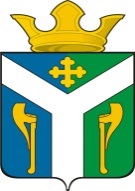 АДМИНИСТРАЦИЯ    УСТЬ – НИЦИНСКОГОСЕЛЬСКОГО ПОСЕЛЕНИЯПОСТАНОВЛЕНИЕ________________________________________________________________10.08.2023 г.                                                                                                № 171с. Усть – Ницинское                                                              
Об утверждении Плана-графика мероприятий по инвентаризации мест захоронений на кладбищах Усть-Ницинского сельского поселения        Во исполнении пунктов 5.1, 5.2, 5.3, 5.4 протокола совещания по вопросу исполнения поручения Президента Российской Федерации В.В. Путина от 09.07.2017 № Пр-1330 по формированию комплекса мер в сфере ритуальных услуг и похоронного дела от 14.07.2023 № 66, в соответствии с Федеральным законом от 06 октября 2003 года № 131-ФЗ «Об общих принципах организации местного самоуправления в Российской Федерации», с целью установления порядка проведения инвентаризации мест захоронений и недопущения нарушений порядка захоронений на кладбищах, на основании Устава Усть-Ницинского сельского поселенияПОСТАНОВЛЯЮ:       1. Утвердить План-график мероприятий по инвентаризации мест захоронений на кладбищах Усть-Ницинского сельского поселения (прилагается).         2.  Опубликовать настоящее постановление в «Информационном вестнике Усть-Ницинского сельского поселения» и разместить на официальном сайте Усть-Ницинского сельского поселения в информационно-телекоммуникационной  сети «Интернет» www.усть-ницинское.рф.       3. Контроль за исполнением настоящего постановления возложить на заместителя главы администрации Усть-Ницинского сельского поселения П.А. Сухнева.Глава Усть-Ницинскогосельского поселения	       А.С. ЛукинПриложениеУтвержденпостановлением администрации Усть-Ницинского сельского поселенияот 10.08.2023 г. № 171План-график мероприятий по инвентаризации мест захоронений на кладбищах Усть-Ницинского сельского поселения№Наименование мероприятияСрокОтветственный исполнитель1.Заключение договора на проведение инвентаризации кладбищ  с  ООО «Инсервис»Май2024 годМКУ «Управление благоустройства Усть-Ницинского сельского поселения»2.Получение результатов инвентаризации по кладбищам, расположенным на территории Усть-Ницинского сельского поселения с помощью программы  электронного отцифрованияДекабрь 2024 годМКУ «Управление благоустройства Усть-Ницинского сельского поселения»